		Time table N.B : The case study will be completed independently and by group  and submitted by the required due date. There will not be any make-up case study. If you do not submit the case study by the required due date, a grade of zero will be recorded.NUR 314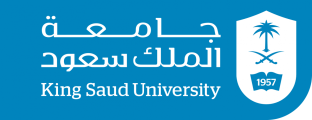 King Saud universityAdult health IICollege of NursingAdult health IIMedical Surgical DepartmentTopic to be covered for NUR 314Inclusive date Week No.Orientation &  Introduction to the Course25\5\14411Performing general physical assessment, Burn care , cast & traction care in the lab.2\6\14412Hospital Orientation & ESIHI  in KKUH9/6/14413First Day of Actual Patient care16/6/14414Patient care23\6\14415Patient care30\6\14416Patient care & start choosing for case study7\7\14417Patient care14\7\14418Patient care21\7\14419Patient care & submission of case study for comment.28\7\144110Patient care6\8\144111Case presentation in college13\8\144112Final Clinical exam20\8\144113Final Clinical exam27\8\144114